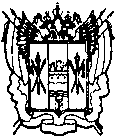 администрациЯ Цимлянского районаПОСТАНОВЛЕНИЕ03.07.2018    	                                  № 399                                         г. ЦимлянскВ соответствии с Федеральным законом от 25.12.2008 № 273-ФЗ            «О противодействии коррупции», Областным законом от 12.05.2009 № 218-ЗС «О противодействии коррупции в Ростовской области»,  с целью предупреждения коррупции в сфере деятельности органов местного самоуправления в муниципальном образовании «Цимлянский район,  руководствуясь частью 8 статьи 51 Устава муниципального образования «Цимлянский район» и приведением нормативных правовых актов в соответствие, Администрация Цимлянского района,ПОСТАНОВЛЯЕТ:1. Внести в постановление Администрации Цимлянского района от 12.03.2018 № 114 «Об утверждении антикоррупционных стандартов в сфере деятельности органов местного самоуправления в муниципальном образовании «Цимлянский район» изменения и дополнения, согласно приложению.2. Контроль за выполнением постановления возложить на управляющего делами Администрации Цимлянского района. Глава Администрации Цимлянского района		                    		                           В.В. СветличныйПостановление вносит отделэкономического прогнозирования и закупокПриложениек постановлению АдминистрацииЦимлянского районаот 03.07.2018 № 399 Изменения,вносимые в постановление Администрации Цимлянского района 12.03.2018 № 114 «Об утверждении антикоррупционных стандартов в сфере деятельности органов местного самоуправления в муниципальном образовании «Цимлянский район»1. Пункт 1 постановления дополнить подпунктами 1.4, 1.5 следующего содержания:«1.4. Антикоррупционный стандарт отдела экономического прогнозирования и закупок Администрации Цимлянского района в сфере осуществления закупок товаров, работ, услуг для обеспечения муниципальных нужд.1.5. Антикоррупционный стандарт отдела экономического прогнозирования и закупок Администрации Цимлянского района в сфере предоставления мер муниципальной поддержки субъектам малого и среднего предпринимательства».	2. Дополнить постановление приложением № 4 следующего содержания:«Приложение № 4к постановлению АдминистрацииЦимлянского районаот 12.03.2018 № 114 АНТИКОРРУПЦИОННЫЙ СТАНДАРТ  отдела экономического прогнозирования и закупок Администрации Цимлянского района в сфере осуществления закупок товаров, работ, услуг для обеспечения муниципальных нужд1. Общие положения1.1. Антикоррупционный стандарт в сфере осуществления закупок товаров, работ, услуг для обеспечения муниципальных нужд (далее ‒ антикоррупционный стандарт) представляет собой единую систему запретов, ограничений и дозволений, обеспечивающих предупреждение коррупции в сфере осуществления Администрацией Цимлянского района закупок товаров, работ, услуг для обеспечения муниципальных нужд.1.2.	Наименование	разработчика	антикоррупционного стандарта: Администрация Цимлянского района.1.3. Перечень основных применяемых нормативных правовых актов:  Гражданский кодекс Российской Федерации; Бюджетный кодекс Российской Федерации;Кодекс Российской Федерации об административных правонарушениях; Трудовой кодекс Российской Федерации;  Уголовный кодекс Российской Федерации;Федеральный закон от 06.10.2003 № 131-ФЗ «Об общих принципах организации местного самоуправления в Российской Федерации»;Федеральный закон от 26.07.2006 № 135-ФЗ «О защите конкуренции» (далее ‒ Федеральный закон от 26.07.2006 № 135-ФЗ);Федеральный закон от 25.12.2008 № 273-ФЗ «О противодействии коррупции» (далее – Федеральный закон от 25.12.2008 № 273-ФЗ);Федеральный закон от 05.04.2013 № 44-ФЗ «О контрактной системе в сфере закупок товаров, работ, услуг для обеспечения государственных и муниципальных нужд» (далее ‒ Федеральный закон от 05.04.2013 № 44-ФЗ);          Постановление	Правительства	Российской	Федерации	от 04.09.2013 № 775 «Об установлении размера начальной (максимальной) цены контракта при осуществлении закупки товара, работы, услуги, при превышении которой в контракте устанавливается обязанность поставщика (подрядчика, исполнителя) предоставлять заказчику дополнительную информацию»;         Постановление	Правительства	Российской	Федерации	от 21.11.2013 № 1043 «О требованиях к формированию, утверждению и ведению планов закупок товаров, работ, услуг для обеспечения нужд субъекта Российской Федерации и муниципальных нужд, а также требованиях к форме планов закупок товаров, работ, услуг»;Постановление Правительства Российской Федерации от 28.11.2013 № 1084 «О порядке ведения реестра контрактов, заключенных заказчиками, и реестра контрактов, содержащего сведения, составляющие государственную тайну»;Постановление Правительства Российской Федерации от 28.11.2013 № 1085 «Об утверждении Правил оценки заявок, окончательных предложений участников закупки товаров, работ, услуг для обеспечения государственных и муниципальных нужд»;          Постановление Правительства Российской Федерации от 28.11.2013 №  1090 «Об утверждении методики сокращения количества товаров, объемов работ или услуг при уменьшении цены контракта»;Постановление Правительства Российской Федерации от 28.11.2013 № 1093 «О порядке подготовки и размещения в единой информационной системе в сфере закупок отчета об исполнении государственного (муниципального) контракта и (или) о результатах отдельного этапа его исполнения»;         Постановление Правительства Российской Федерации от 19.12.2013 № 1186 «Об установлении размера цены контракта, при которой или при превышении которой существенные условия контракта могут быть изменены по соглашению сторон на основании решения Правительства Российской Федерации, высшего исполнительного органа государственной власти субъекта Российской Федерации и местной администрации, в случае если выполнение контракта по независящим от сторон контракта обстоятельствам без изменения его условий невозможно»;Постановление Правительства Российской Федерации от 26.12.2013 № 1292 «Об утверждении перечня товаров (работ, услуг), производимых (выполняемых, оказываемых) учреждениями и предприятиями уголовно-исполнительной системы, закупка которых может осуществляться заказчиком у единственного поставщика (подрядчика, исполнителя)»;Постановление Правительства Российской Федерации от 13.01.2014 № 19 «Об установлении случаев, в которых при заключении контракта в документации о закупке указываются формула цены и максимальное значение цены контракта»;          Постановление Правительства Российской Федерации от 15.04.2014 № 341 «О предоставлении преимуществ организациям инвалидов при определении поставщика (подрядчика, исполнителя) в отношении предлагаемой ими цены контракта»;Постановление Правительства Российской Федерации от 02.07.2014 № 606 «О порядке разработки типовых контрактов, типовых условий контрактов, а также о случаях и условиях их применения»;Постановление Правительства Российской Федерации от 14.07.2014 № 649 «О порядке предоставления учреждениям и предприятиям уголовно-исполнительной системы преимуществ в отношении предлагаемой ими цены контракта»;         Постановление Правительства Российской Федерации от 14.07.2014 № 656 «Об установлении запрета на допуск отдельных видов товаров машиностроения, происходящих из иностранных государств, для целей осуществления закупок для обеспечения государственных и муниципальных нужд» (далее – Постановление Правительства Российской Федерации № 656);          Постановление Правительства Российской Федерации от 11.08.2014 № 791 «Об установлении запрета на допуск товаров легкой промышленности, происходящих из иностранных государств, и (или) услуг по прокату таких товаров в целях осуществления закупок для обеспечения федеральных нужд, нужд субъектов Российской Федерации и муниципальных нужд» (далее – постановление Правительства Российской Федерации № 791);Постановление Правительства Российской Федерации от 20.09.2014 № 963 «Об осуществлении банковского сопровождения контрактов»;Постановление Правительства Российской Федерации от 13.10.2014 № 1047 «Об Общих правилах определения нормативных затрат на обеспечение функций государственных органов, органов управления государственными внебюджетными фондами и муниципальных органов, включая соответственно территориальные органы и подведомственные казенные учреждения»;Постановление Правительства Российской Федерации от 04.02.2015 № 99 «Об установлении дополнительных требований к участникам закупки отдельных видов товаров, работ, услуг, случаев отнесения товаров, работ, услуг к товарам, работам, услугам, которые по причине их технической и (или) технологической сложности, инновационного, высокотехнологичного или специализированного характера способны поставить, выполнить, оказать только поставщики (подрядчики, исполнители), имеющие необходимый уровень квалификации, а также документов, подтверждающих соответствие участников закупки указанным дополнительным требованиям»;Постановление  Правительства  Российской  Федерации  от  17.03.2015 № 238 «О порядке подготовки отчета об объеме закупок у субъектов малого предпринимательства и социально ориентированных некоммерческих организаций, его размещения в единой информационной системе и внесении изменения в Положение о Межведомственной комиссии по отбору инвестиционных проектов, российских кредитных организаций и международных финансовых организаций для участия в Программе поддержки инвестиционных проектов, реализуемых на территории Российской Федерации на основе проектного финансирования»;        Постановление	Правительства	Российской	Федерации	от 18.05.2015 № 476 «Об утверждении общих требований к порядку разработки и принятия правовых актов о нормировании в сфере закупок, содержанию указанных актов и обеспечению их исполнения»;        Постановление Правительства Российской Федерации от 05.06.2015 № 554 «О требованиях к формированию, утверждению и ведению плана-графика закупок товаров, работ, услуг для обеспечения нужд субъекта Российской Федерации и муниципальных нужд, а также о требованиях к форме плана-графика закупок товаров, работ, услуг»;        Постановление Правительства Российской Федерации от 05.06.2015 № 555 «Об установлении порядка обоснования закупок товаров, работ и услуг для обеспечения государственных и муниципальных нужд и форм такого обоснования»;Постановление Правительства Российской Федерации от 02.09.2015 № 926 «Об утверждении Общих правил определения требований к закупаемым заказчиками отдельным видам товаров, работ, услуг (в том числе предельных цен товаров, работ, услуг)»;         Постановление Правительства Российской Федерации от 16.11.2015 №1236 «Об установлении запрета на допуск программного обеспечения, происходящего из иностранных государств, для целей осуществления закупок для обеспечения государственных и муниципальных нужд» (далее ‒ Постановление Правительства Российской Федерации № 1236);Постановление Правительства Российской Федерации от 22.08.2016 № 835 «Об утверждении Правил проведения обязательного общественного обсуждения закупок товаров, работ, услуг для обеспечения государственных и муниципальных нужд»;Постановление Правительства Российской Федерации от 26.09.2016 № 968 «Об ограничениях и условиях допуска отдельных видов радиоэлектронной продукции, происходящих из иностранных государств, для целей осуществления закупок для обеспечения государственных и муниципальных нужд» (далее – Постановление Правительства Российской Федерации № 968);Постановление Правительства Российской Федерации от 23.12.2016 № 1466 «Об утверждении типовых условий контрактов, предусматривающих привлечение к исполнению контрактов субподрядчиков, соисполнителей из числа субъектов малого предпринимательства, социально ориентированных некоммерческих организаций»;         Постановление Правительства Российской Федерации от 12.05.2017 № 563 «О порядке и об основаниях заключения контрактов, предметом которых является одновременно выполнение работ по проектированию, строительству и вводу в эксплуатацию объектов капитального строительства, и о внесении изменений в некоторые акты Правительства Российской Федерации»;Постановление Правительства Российской Федерации от 30.08.2017 № 1042 «Об утверждении Правил определения размера штрафа, начисляемого в случае ненадлежащего исполнения заказчиком, неисполнения или ненадлежащего исполнения поставщиком (подрядчиком, исполнителем) обязательств, предусмотренных контрактом (за исключением просрочки исполнения обязательств заказчиком, поставщиком (подрядчиком, исполнителем), и размера пени, начисляемой за каждый день просрочки исполнения поставщиком (подрядчиком, исполнителем) обязательства, предусмотренного контрактом, о внесении изменений в постановление Правительства Российской Федерации от 15 мая 2017 № 570 и признании утратившим силу постановления Правительства Российской Федерации от 25 ноября 2013 № 1063»;Распоряжение Правительства Российской Федерации от 30.09.2013 № 1765-р «Об утверждении перечня товаров, работ и услуг, необходимых для оказания гуманитарной помощи либо ликвидации последствий чрезвычайных ситуаций природного или техногенного характера»;           Распоряжение Правительства Российской Федерации от 21.03.2016 № 471-р «О перечне товаров, работ, услуг, в случае осуществления закупок которых заказчик обязан проводить аукцион в электронной форме (электронный аукцион)»;Приказ Министерства экономического развития Российской Федерации от 02.10.2013 № 567 «Об утверждении Методических рекомендаций по применению методов определения начальной (максимальной) цены контракта, цены контракта, заключаемого с единственным поставщиком (подрядчиком, исполнителем)»;Приказ Министерства экономического развития Российской Федерации от 25.03.2014 № 155 «Об условиях допуска товаров, происходящих из иностранных государств, для целей осуществления закупок товаров, работ, услуг для обеспечения государственных и муниципальных нужд»;          Приказ Министерства экономического развития Российской Федерации  от 29.06.2015 № 422 «Об утверждении Порядка формирования идентификационного кода закупки»;Областной закон Ростовской области от 25.10.2002 № 273-ЗС                «Об административных правонарушениях»;Областной закон Ростовской области от 12.05.2009 № 218-ЗС                  «О противодействии коррупции в Ростовской области»;иные нормативные правовые акты, применяемые в сфере осуществления закупок товаров, работ, услуг для обеспечения муниципальных нужд.1.4. Требования к применению и исполнению антикоррупционного стандарта.1.4.1. Антикоррупционный стандарт применяется в деятельности структурных подразделений и органов Администрации Цимлянского района с правами юридического лица при осуществлении своих функций и исполнении полномочий в сфере осуществления закупок товаров, работ, услуг для муниципальных нужд.1.4.2. Антикоррупционный стандарт обязателен для исполнения структурными подразделениями и органами Администрации Цимлянского района с правами юридического лица, при осуществлении закупок товаров, работ, услуг для муниципальных нужд.1.4.3. Применение и исполнение антикоррупционного стандарта является обязанностью муниципальных служащих и иных работников структурных подразделений и органов Администрации Цимлянского района с правами юридического лица при осуществлении закупок товаров, работ, услуг для муниципальных нужд.При неисполнении обязанности, установленной в первом настоящего подпункта, муниципальные служащие и иные работники структурных подразделений и органов Администрации Цимлянского района с правами юридического лица несут ответственность:дисциплинарную ‒ в соответствии с Трудовым кодексом Российской Федерации;административную ‒ в соответствии с Кодексом Российской Федерации об административных правонарушениях;уголовную ‒ в соответствии с Уголовным кодексом Российской Федерации.1.5. Требования к порядку и формам контроля за соблюдением структурными подразделениями и органами Администрации Цимлянского района с правами юридического лица запретов, ограничений и дозволений.            1.5.1. Контроль за соблюдением установленных запретов, ограничений и дозволений осуществляет комиссия по противодействию коррупции в Цимлянском районе.            1.5.2. Формы контроля за соблюдением установленных запретов, ограничений и дозволений.           1.5.2.1. Отчеты отдела экономического прогнозирования и закупок Администрации Цимлянского района о применении антикоррупционного стандарта.          Отчеты предоставляется ежеквартально, не позднее 10 числа месяца, следующего за отчетным.           В случае необходимости комиссия по противодействию коррупции в Цимлянском районе имеет право запрашивать информацию о соблюдении установленных запретов, ограничений и дозволений в иные сроки.           1.5.2.2. Обращения и заявления муниципальных служащих и работников органов местного самоуправления в комиссию по противодействию коррупции в Цимлянском районе о фактах или попытках нарушения установленных запретов, ограничений и дозволений.           1.5.2.3. Обращения и заявления граждан, общественных объединений и средств массовой информации в комиссию по противодействию коррупции в Цимлянском районе о фактах или попытках нарушения установленных запретов, ограничений и дозволений.1.6. Порядок изменения установленных запретов, ограничений и дозволений:           1.6.1. Изменение установленных запретов, ограничений и дозволений производится путем внесения изменений в настоящий Антикоррупционный стандарт.           1.6.2. Предполагаемые изменения в обязательном порядке рассматриваются и согласовываются с комиссией по противодействию коррупции в Цимлянском районе.2. Специальная часть2.1. Правила поведения (действия) муниципальных служащих и иных работников.При осуществлении закупок товаров, работ, услуг для муниципальных нужд муниципальные служащие и иные работники обязаны:соблюдать запреты, ограничения, установленные настоящим антикоррупционным стандартом, ограничения и запреты, связанные с муниципальной службой, требования о предотвращении или об урегулировании конфликта интересов, исполнять обязанности, установленные в целях противодействия коррупции Федеральным законом от 25.12.2008 № 273-ФЗ;исполнять обязанности, связанные с осуществлением закупок, добросовестно, на высоком профессиональном уровне;обеспечивать равное, беспристрастное отношение ко всем физическим и юридическим лицам и организациям, не оказывать предпочтение каким-либо общественным или религиозным объединениям, профессиональным или социальным группам, гражданам и организациям и не допускать предвзятости в отношении таких объединений, групп, организаций и граждан;не совершать действия, связанные с влиянием личных, имущественных, финансовых и иных интересов, препятствующих добросовестному исполнению обязанностей, связанных с осуществлением закупок;не допускать конфликтных ситуаций, способных нанести ущерб репутации муниципального служащего или авторитету Администрации Цимлянского районауведомлять главу Администрации Цимлянского района обо всех случаях обращения к нему каких-либо лиц в целях склонения его к совершению коррупционных правонарушений.2.2. Запреты при осуществлении закупок товаров, работ, услуг для обеспечения муниципальных нужд:совершать действия, влекущие за собой необоснованное сокращение числа участников закупки, недопущение, ограничение или устранение конкуренции, в том числе: координацию организаторами закупок или заказчиками деятельности их участников, а также заключение соглашений между организаторами закупок и (или) заказчиками с участниками этих закупок, если такие соглашения имеют своей целью либо приводят или могут привести к ограничению конкуренции и (или) созданию преимущественных условий для каких-либо участников, если иное не предусмотрено законодательством Российской Федерации;создание участнику или нескольким участникам закупок преимущественных условий участия в закупках, в том числе путем доступа к информации, если иное не установлено законодательством Российской Федерации;нарушение порядка определения победителя или победителей конкурса, аукциона, запроса котировок, запроса предложений;участие организаторов закупок или заказчиков и (или) работников организаторов или работников заказчиков в конкурсе, аукционе, запросе котировок, запросе предложений;включение в состав одной закупки товаров, работ, услуг, технологическифункционально не связанных друг с другом (часть 5 статьи 24, пункт 4 части 1 статьи 50 Федерального закона от 05.04.2013 № 44-ФЗ, часть 1, 2 статьи 17 Федерального закона от 26.07.2006 № 135-ФЗ);на включение в комиссию по осуществлению закупок физических лиц, которые были привлечены в качестве экспертов к проведению экспертной оценки конкурсной документации, заявок на участие в конкурсе, осуществляемой в ходе проведения предквалификационного отбора, оценки соответствия участников конкурса дополнительным требованиям, либо физических лиц, лично заинтересованных в результатах определения поставщиков (подрядчиков, исполнителей), в том числе физических лиц, подавших заявки на участие в таком определении или состоящих в штате организаций, подавших данные заявки, либо физических лиц, на которых способны оказать влияние участники закупки (в том числе физических лиц, являющихся участниками (акционерами) этих организаций, членами их органов управления, кредиторами указанных участников закупки), либо физических лиц, состоящих в браке с руководителем участника закупки, либо являющихся близкими родственниками (родственниками по прямой восходящей и нисходящей линии (родителями и детьми, дедушкой, бабушкой и внуками), полнородными и неполнородными (имеющими общих отца или мать) братьямисестрами), усыновителями руководителя или усыновленными руководителем участника закупки, а также непосредственно осуществляющих контроль в сфере закупок должностных лиц контрольного органа в сфере закупок (часть 6 статьи 39 Федерального закона от 05.04.2013 № 44-ФЗ);на принятие решения членами комиссии по осуществлению закупок путем проведения заочного голосования, а также делегирование ими своих полномочий иным лицам (часть 8 статьи 39 Федерального закона от 05.04.2013 № 44-ФЗ);         на включение в документацию о закупке (в том числе в форме требований к качеству, техническим характеристикам товара, работы или услуги, требований к функциональным характеристикам (потребительским свойствам) товара) требований к производителю товара, к участнику закупки (в том числе требования к квалификации участника закупки, включая наличие опыта работы), а также требований к деловой репутации участника закупки, требований к наличию у него производственных мощностей, технологического оборудования, трудовых, финансовых и других ресурсов, необходимых для производства товара, поставка которого является предметом контракта, для выполнения работы или оказания услуги, являющихся предметом контракта, за исключением случаев, если возможность установления таких требований к участнику закупки предусмотрена Федеральным законом от 05.04.2013 № 44-ФЗ (часть 3 статьи 33 Федерального закона от 05.04.2013 № 44-ФЗ);на установление требований к участникам закупок в нарушение требований Федерального закона от 05.04.2013 № 44-ФЗ (часть 6 статьи 31 Федерального закона от 05.04.2013 № 44-ФЗ);требовать от участника закупки представления документов информации, не предусмотренных Федеральным законом от 05.04.2013 № 44-ФЗ, а также документов, которые в соответствии с законодательством Российской Федерации передаются вместе с товаром (пункт 3 части 2 статьи 51, часть 5 статьи 51, пункт 3 части 5 статьи 66, часть 6 статьи 66, часть 4 статьи 73 Федерального закона от 05.04.2013 № 44-ФЗ);на использование критериев оценки заявок или их величин значимости, не предусмотренных Федеральным законом от 05.04.2013 № 44-ФЗ (часть 9 статьи 32 Федерального закона от 05.04.2013 № 44-ФЗ);на проведение переговоров заказчиком, членами комиссий по осуществлению закупок с участником закупки в отношении заявок на участие в определении поставщика (подрядчика, исполнителя), окончательных предложений, в том числе в отношении заявки, окончательного предложения, поданных таким участником, до выявления победителя указанного определения, за исключением случаев, предусмотренных Федеральным законом от 05.04.2013 № 44-ФЗ (часть 1 статьи 46 Федерального закона от 05.04.2013 № 44-ФЗ);на проведение переговоров, при проведении электронного аукциона, заказчика с оператором электронной площадки и оператора электронной площадки с участником электронного аукциона в случае, если в результате этих переговоров создаются преимущественные условия для участия в электронном аукционе и (или) условия для разглашения конфиденциальной информации (статья 46 Федерального закона от 05.04.2013 № 44-ФЗ);на изменение объекта закупки, на увеличение размера обеспечения заявок на участие в открытом конкурсе (часть 4 статьи 49, часть 6 статьи 63, часть 6 статьи 74 Федерального закона от 05.04.2013 № 44-ФЗ);на взимание платы за доступ для ознакомления с конкурсной документацией в единой информационной системе, на взимание платы за участие в запросе котировок, на взимание платы с участников открытого конкурса за участие в открытом конкурсе, за исключением платы за предоставление конкурсной документации в случаях, предусмотренных Федеральным законом от 05.04.2013 № 44-ФЗ (часть 6 статьи 48, часть 3 статьи 50, часть 3 статьи 72 Федерального закона от 05.04.2013 № 44-ФЗ);на предоставление конкурсной документации (в том числе по запросам заинтересованных лиц) до размещения извещения о проведении открытого конкурса (часть 3 статьи 50 Федерального закона от 05.04.2013 № 44-ФЗ);на отмену проведения запроса предложений или внесение изменений в извещение о проведении запроса предложений, документацию о проведении запроса предложений с момента размещения в единой информационной системе извещения о проведении запроса предложений (часть 5 статьи 83 Федерального закона от 05.04.2013 № 44-ФЗ);на вскрытие конвертов с заявками участников закупки или открытие доступа к поданным в форме электронных документов заявкам после размещения в единой информационной системе извещения об отмене определения поставщика (часть 1 статьи 36 Федерального закона от 05.04.2013 № 44-ФЗ);на закупку иностранных товаров, работ, услуг (постановление Правительства Российской Федерации № 791, постановление Правительства Российской Федерации № 656, постановление Правительства Российской Федерации № 1236);иные запреты, предусмотренные действующим законодательством.2.3. Ограничения при осуществлении закупок товаров, работ, услуг для обеспечения муниципальных нужд:на выбор способа определения поставщика, подрядчика, исполнителя (часть 5 статьи 24, часть 2 статьи 56, часть 2 статьи 57, часть 2 статьи 59, часть 2 статьи 72, часть 1 статьи 76, часть 2 статьи 83, часть 2 статьи 84, часть 1 статьи 93 Федерального закона от 05.04.2013 № 44-ФЗ);на изменение существенных условий контракта (часть 2 статьи 34, часть 1 статьи 95 Федерального закона от 05.04.2013 № 44-ФЗ);на перемену поставщика, подрядчика, исполнителя товаров, работ, услуг (часть 5 статьи 95 Федерального закона от 05.04.2013 № 44-ФЗ); на случаи и  сроки отмены определения  поставщика,  подрядчика, исполнителя (часть 1, 2 статьи 36 Федерального закона от 05.04.2013 № 44-ФЗ); на  сроки  принятия  решения  о  внесении  изменений  в  извещение  о проведении открытого конкурса, электронного аукциона, запроса котировок, в конкурсную документацию, документацию об аукционе (часть 4, 6 статьи 49, часть 6 статьи 63, часть 6 статьи 65, часть 6 статьи 74 Федерального закона от 05.04.2013 № 44-ФЗ);на размер и случаи установления обеспечения заявок, обеспечения исполнении контракта (часть 14, 15 статьи 44, часть 2, 6 статьи 96 Федерального закона от 05.04.2013 № 44-ФЗ);на основания и условия принятия заказчиком решения об одностороннем отказе от исполнения контракта (часть 9 статьи 95 Федерального закона от 05.04.2013 № 44-ФЗ);при заключении контракта на размер и случаи увеличения количества поставляемого товара (часть 18 статьи 34 Федерального закона от 05.04.2013 № 44-ФЗ);на случаи, в которых допускается приемка результатов отдельного этапа исполнения контракта либо поставленного товара, выполненной работы или оказанной услуги при выявлении несоответствия этих результатов либо этих товара, работы, услуги условиям контракта (часть 8 статьи 94 Федерального закона от 05.04.2013 № 44-ФЗ);на осуществление закупок иностранных товаров (постановление Правительства Российской Федерации № 102, постановление Правительства Российской Федерации № 1289, постановление Правительства Российской Федерации № 832, постановление Правительства Российской Федерации № 968);иные ограничения, предусмотренные действующим законодательством.2.4. Дозволения при осуществлении закупок товаров, работ, услуг для обеспечения муниципальных нужд:на дополнительное размещение планов закупок на сайтах заказчиков в информационно-телекоммуникационной сети «Интернет», а также на опубликование планов закупок в любых печатных изданиях (часть 10 статьи 17 Федерального закона от 05.04.2013 № 44-ФЗ);на определение Администрацией Цимлянского района перечня дополнительной информации, включаемой в планы-графики (часть 7 статьи 21 Федерального закона от 05.04.2013 № 44-ФЗ);на отмену ограничения в отношении участников закупок, которыми могут быть только субъекты малого предпринимательства, социально ориентированные некоммерческие организации в случае признания не состоявшимся определения поставщиков, подрядчиков, исполнителей и осуществления повторной закупки на общих основаниях (часть 4 статьи 30 Федерального закона от 05.04.2013 № 44-ФЗ);на установление в извещении об осуществлении закупки требование к поставщику, подрядчику, исполнителю, не являющемуся субъектом малого предпринимательства или социально ориентированной некоммерческой организацией, о привлечении к исполнению контракта субподрядчиков, соисполнителей из числа субъектов малого предпринимательства, социально ориентированных некоммерческих организаций (часть 5 статьи 30 Федерального закона от 05.04.2013 № 44-ФЗ);на установление требования об отсутствии в предусмотренном Федеральным законом от 05.04.2013 № 44-ФЗ реестре недобросовестных поставщиков (подрядчиков, исполнителей) информации об участнике закупки, в том числе информации об учредителях, о членах коллегиального исполнительного органа, лице, исполняющем функции единоличного исполнительного органа участника закупки - юридического лица (часть 1.1 статьи 31 Федерального закона от 05.04.2013 № 44-ФЗ);при проведении запроса предложений на неприменение предусмотренных частью 1 статьи 32 Федерального закона от 05.04.2013 № 44-ФЗ критериев, на установление по своему усмотрению не предусмотренных частью 1 статьи 32 Федерального закона от 05.04.2013 № 44-ФЗ критериев оценки заявок, окончательных предложений, их величин значимости, а также на неприменение установленных частью 6 статьи 32 Федерального закона от 05.04.2013 № 44-ФЗ величин значимости критериев (часть 2 статьи 32 Федерального закона от 05.04.2013 № 44-ФЗ);на дополнительное опубликование извещений о проведении открытого конкурса, о проведении электронного аукциона в любых средствах массовой информации или дополнительное размещение таких извещений на сайтах в информационно-телекоммуникационной сети «Интернет» наряду с опубликованием или размещением извещений о проведении открытого конкурса, о проведении электронного аукциона в единой информационной системе в сфере закупок (часть 2 статьи 49, часть 4 статьи 63 Федерального закона от 05.04.2013 № 44-ФЗ);при уклонении победителя конкурса, электронного аукциона от заключения контракта на обращение в суд с требованием о возмещении убытков, причиненных уклонением от заключения контракта в части, не покрытой суммой обеспечения заявки на участие в конкурсе, электронном аукционе, и заключение контракта с участником конкурса, электронного аукциона, заявке которого присвоен второй номер (часть 4 статьи 54, часть 14 статьи 70 Федерального закона от 05.04.2013 № 44-ФЗ);при уклонении победителя запроса котировок, запроса предложений от заключения контракта на обращение в суд с требованием о возмещении убытков, причиненных уклонением от заключения контракта, и заключение контракта с участником запроса котировок, запроса предложений, соответственно заявке, окончательному предложению которого присвоен второй номер (часть 12 статьи 78, часть 18 статьи 83 Федерального закона от 05.04.2013 № 44-ФЗ);на привлечение заказчиком экспертов, экспертных организаций при проведении конкурсов в целях обеспечения экспертной оценки конкурсной документации, заявок на участие в конкурсах, осуществляемой в ходе проведения предквалификационного отбора участников конкурса, оценки соответствия участников конкурсов дополнительным требованиям (статья 58 Федерального закона от 05.04.2013 № 44-ФЗ);на проведение экспертизы поставленного товара, выполненной работы, оказанной услуги с привлечением экспертов, экспертных организаций до принятия решения об одностороннем отказе от исполнения контракта (часть 10 статьи 95 Федерального закона от 05.04.2013 № 44-ФЗ);на заключение энергосервисных контрактов, предметом которых является совершение исполнителем действий, направленных на энергосбережение иповышение энергетической эффективности использования энергетических ресурсов (часть 1 статьи 108 Федерального закона от 05.04.2013 № 44-ФЗ);иные дозволения, предусмотренные действующим законодательством».	3. Дополнить постановление приложением № 5 следующего содержания:«Приложение № 5к постановлению АдминистрацииЦимлянского районаот 12.03.2018 № 114 АНТИКОРРУПЦИОННЫЙ СТАНДАРТотдела экономического прогнозирования и закупок Администрации Цимлянского района  в сфере предоставления мер муниципальной поддержки субъектам малого и среднего предпринимательства1. Общая часть1.1. Перечень нормативных правовых актов, регламентирующих применение антикоррупционного стандарта Федеральный закон от 25.12.2008 № 273-ФЗ «О противодействии коррупции»; Областной закон от 12.05.2009 № 218-ЗС «О противодействии коррупции в Ростовской области»; постановление Администрации Цимлянского района от 15.10.2013 № 1230 «Об утверждении муниципальной программы Цимлянского района «Обеспечение общественного порядка и противодействие преступности на 2014-2020 годы»».Постановление Администрации Цимлянского района от 15.10.2013 № 1212 «Об утверждении муниципальной программы Цимлянского района «Экономическое развитие и инновационная экономика». 1.2. Цели и задачи введения антикоррупционного стандарта 1.2.1. Антикоррупционный стандарт в сфере предоставления мер муниципальной поддержки субъектам малого и среднего предпринимательства представляет собой единую систему запретов, ограничений и дозволений, обеспечивающих предупреждение коррупции. 1.2.2. Введение антикоррупционного стандарта осуществлено в целях совершенствования деятельности Администрации Цимлянского района и создания эффективной системы реализации и защиты прав предпринимателей и юридических лиц. 1.2.3. Задачи введения антикоррупционного стандарта: создание системы противодействия коррупции в Администрации Цимлянского района; устранение факторов, способствующих созданию условий для проявления коррупции в Администрации Цимлянского района; формирование в Администрации Цимлянского района нетерпимости к коррупционному поведению; повышение эффективности деятельности Администрации Цимлянского района; повышение ответственности муниципальных служащих и работников Администрации Цимлянского района при осуществлении ими своих прав и обязанностей; введение возможности мониторинга со стороны граждан, общественных объединений и средств массовой информации деятельности Администрации Цимлянского района. 1.3. Запреты, ограничения и дозволения, обеспечивающие предупреждение коррупции в деятельности Администрации Цимлянского района 1.3.1. Запреты, ограничения и дозволения устанавливаются в соответствии с нормами законодательства Российской Федерации и Ростовской области. 1.3.2. Перечень запретов, ограничений и дозволений в сфере предоставления мер муниципальной поддержки субъектам малого и среднего предпринимательства приведен в разделе 2 настоящего антикоррупционного стандарта. 1.4. Требования к применению и исполнению антикоррупционного стандарта 1.4.1. Антикоррупционный стандарт применяется в деятельности Администрации Цимлянского района при осуществлении своих функций и исполнения полномочий в сфере предоставления мер муниципальной поддержки субъектам малого и среднего предпринимательства. 1.4.2. Антикоррупционный стандарт обязателен для исполнения работниками Администрации Цимлянского района. 1.4.3. За неприменение и неисполнение антикоррупционного стандарта работники Администрации Цимлянского района несут ответственность, предусмотренную действующим законодательством. 1.5. Требования к порядку и формам контроля за соблюдением структурными подразделениями и органами Администрации Цимлянского района с правами юридического лица запретов, ограничений и дозволений.            1.5.1. Контроль за соблюдением установленных запретов, ограничений и дозволений осуществляет комиссия по противодействию коррупции в Цимлянском районе.            1.5.2. Формы контроля за соблюдением установленных запретов, ограничений и дозволений.           1.5.2.1. Отчеты отдела экономического прогнозирования и закупок  Администрации Цимлянского района о применении антикоррупционного стандарта.          Отчеты предоставляется ежеквартально, не позднее 10 числа месяца, следующего за отчетным.           В случае необходимости комиссия по противодействию коррупции в Цимлянском районе имеет право запрашивать информацию о соблюдении установленных запретов, ограничений и дозволений в иные сроки.           1.5.2.2. Обращения и заявления муниципальных служащих и работников органов местного самоуправления в комиссию по противодействию коррупции в Цимлянском районе о фактах или попытках нарушения установленных запретов, ограничений и дозволений.           1.5.2.3. Обращения и заявления граждан, общественных объединений и средств массовой информации в комиссию по противодействию коррупции в Цимлянском районе о фактах или попытках нарушения установленных запретов, ограничений и дозволений.1.6. Порядок изменения установленных запретов, ограничений и дозволений:           1.6.1. Изменение установленных запретов, ограничений и дозволений производится путем внесения изменений в настоящий Антикоррупционный стандарт.           1.6.2. Предполагаемые изменения в обязательном порядке рассматриваются и согласовываются с комиссией по противодействию коррупции в Цимлянском районе.2. Специальная часть2.1. Нормативное обеспечение исполнения полномочий органов местного самоуправления в сфере предоставления мер муниципальной поддержки субъектам малого и среднего предпринимательства: Гражданский кодекс Российской Федерации (часть 2); Бюджетный кодекс Российской Федерации; Федеральный закон от 06.10.2003 № 131-ФЗ «Об общих принципах организации местного самоуправления в Российской Федерации»; Федеральный закон от 24.07.2007 № 209-ФЗ «О развитии малого и среднего предпринимательства в Российской Федерации»; Областной закон от 13.05.2008 № 20-ЗС «О развитии малого и среднего предпринимательства в Ростовской области»; Постановление Правительства Ростовской области от 25.09.2013 № 599 «Об утверждении государственной программы Ростовской области «Экономическое развитие и инновационная экономика»; Постановление Администрации Цимлянского района от 15.10.2013 № 1212 «Об утверждении муниципальной программы Цимлянского района «Экономическое развитие и инновационная экономика» Устав муниципального образования «Цимлянский район». 2.2. Запреты в сфере предоставления мер муниципальной поддержки субъектам малого и среднего предпринимательства:- на установление и использование не предусмотренных действующим законодательством условий и процедур, ограничивающих обращение субъектов малого и среднего предпринимательства за муниципальной поддержкой в Администрацию Цимлянского района; - на немотивированное нормами права отклонение заявлений субъектов малого и среднего предпринимательства на муниципальную поддержку; 2.3. Ограничения в сфере предоставления мер муниципальной поддержки субъектам малого и среднего предпринимательства:- иные ограничения, предусмотренные действующим законодательством.2.4. Дозволения в сфере предоставления мер муниципальной поддержки субъектам малого и среднего предпринимательства:- установление порядка принятия документов, формирования дела;- установление порядка рассмотрения обращений, жалоб, предоставления консультационных услуг».Верно: исполняющий обязанностиуправляющего делами                                                                        Н.К. ГетмановаО внесение изменений в постановление Администрации Цимлянского района от 12.03.2018 № 114 «Об утверждении антикоррупционных стандартов в сфередеятельности органов местного самоуправления в муниципальном образовании «Цимлянский район»»